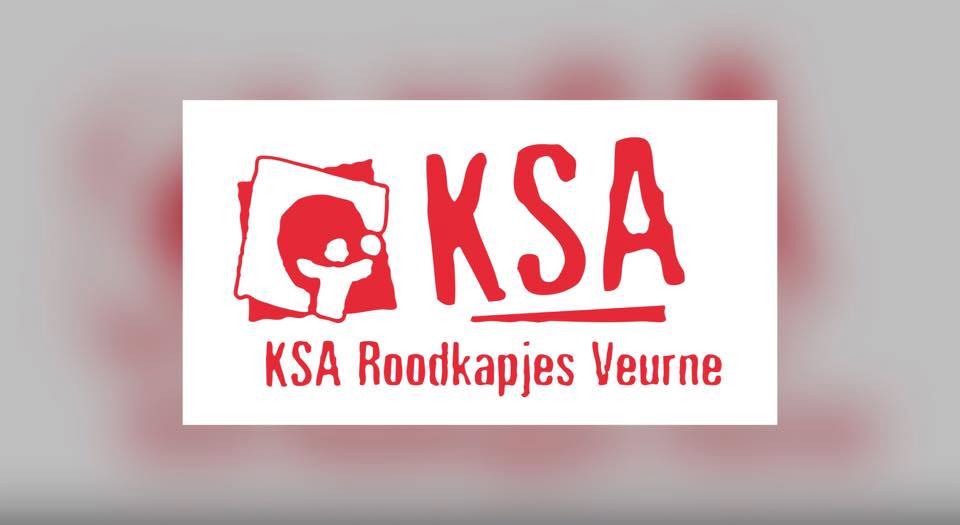  Liefste Roodkappen, Springers, Jimmers, Simmers en ouders Hier zijn we dan weer! Het is alweer tijd om uit te kijken naar het kamp. Wie wil er allemaal mee? Iedereen natuurlijk! En zoals altijd, als het zonnetje tevoorschijn komt, verlangen jullie leidsters stiekem al echt naar de zomer. Het wordt dan ook weer een kamp vol fantastische, onvergetelijke momenten!Wie voor de eerste keer meekomt, vraagt zich waarschijnlijk af hoe zo’n kamp in zijn werk gaat… Wel, onze dag ziet er als volgt uit: we staan meestal op rond halfacht, waarna we een wasje en een plasje doen. Dan zorgen de koks voor een héérlijk ontbijt en vervolgens moet er een klein klusje gedaan worden. In de voormiddag spelen we een supertof spel, maar van al dat spelen krijgen we honger. Na het middagmaal houden we een korte siësta en dan amuseren we ons de volledige namiddag met leuke activiteiten. Tot slot komt er nog een verdiende maaltijd die gevolgd wordt door een rustige avondactiviteit. Daarna is het tijd om in ons bedje te kruipen. Nog een verhaaltje voor het slapengaan en dan gaan dromen over de afgelopen, toffe dag.Ben je nieuwsgierig naar waar we gaan? Dit jaar gaan we naar:Tijl 4Boeretangsedreef 69, 2480 DesselHet kamp vindt plaats van 20 augustus tot en met 28 augustus 2018. De prijs van dit kamp bedraagt € 150,00. Gelieve dit te storten op het rekeningnummer BE18 7388 1116 6865 met als mededeling groot kamp – naam + taknaam. Dit bedrag moet gestort worden voor 10 juli 2018. Er is ook een mogelijkheid om te betalen in 3 shiften daarvoor zijn er 3 data voorzien. Per shift vragen we dan 50 euro. Dit is volledig vrijblijvend.De 3 data tegen wanneer je telkens het bedrag kan storten, zijn:10 mei 201810 juni 201810 juli 2018Als je nog meer informatie wenst of als er nog vragen zijn, mag je altijd mailen naar de takverantwoordelijke of kampverantwoordelijke: Voor de Springers: ksaroodkapjesspringers@hotmail.com Voor de Roodkappen: ksaroodkapjesroodkappen@hotmail.com Voor de Jimmers: ksaroodkapjesjim@hotmail.com Voor de Simmers: ksaroodkapjessim@hotmail.com Financiële verantwoordelijke: ksaroodkapjesfinancien@hotmail.comVele groetjes Jullie leidstersP.S. Als je je als ouder zorgen maakt over de betaling van het inschrijvingsgeld, aarzel niet om contact op te nemen met de hoofdleiding: ksaroodkapjeshoofdleiding@hotmail.com. Zij kunnen u helpen en eventueel een discrete regeling treffen voor de betaling van het inschrijvingsgeld voor het kamp. 